План-график публичных мероприятий Управления Россельхознадзора по Республике Мордовия и Пензенской области на 2020 годУТВЕРЖДАЮ:Руководитель Управления Россельхознадзора по Республике Мордовия и Пензенской области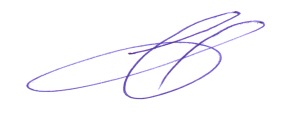                                                                           ______________ В.В. Кидяев
«11»  декабря  2019  г.Форма публичного мероприятия/форматТематика публичного мероприятияДата проведения публичного мероприятияМесто проведения публичного мероприятияОтветственный за организацию мероприятия, контактыРегистрация участников (посредством электронной почты, по телефону, на сайте Управления, в день проведения мероприятия)Обратная связьСеминар/офлайнРазвитие экспортного потенциала в АПК Пензенской области. Экспорт растительной и животноводческой продукции в Китай.03.03.2020 г.Пензенская область, г. Пенза,ул. Спартаковская, д.9 (актовый зал, 1 этаж)Заместитель руководителя Пирумов Б.И., т. 8(8412) 62-97-57e-mail: oxota_pnz@mail.ruoxota_pnz@mail.ru8(8412) 62-97-57, Форма для регистрации участников публичного мероприятия03.03.2020 г.с 10 ч. 00 мин. до 11 ч. 00 мин.Вопросы (обращения), замечания и комментарии к докладам, выносимые на публичные мероприятияСеминар/офлайнЭкспорт животноводческой продукции на зарубежные рынки10.06.2020 г.Республика Мордовия, г. Саранск,ул. Коммунистическая, д.50 (малый зал, 4 этаж)Заместитель руководителя Давыдов Н.А., т. 8(8342) 47-55-28, e-mail: buhrm@mail.rubuhrm@mail.ru8 (8342) 47-55-28,Форма для регистрации участников публичного мероприятия10.06.2020 г.с 10 ч. 00 мин. до 11 ч. 00 мин.Вопросы (обращения), замечания и комментарии к докладам, выносимые на публичные мероприятия